CLAIM FORM FOR HONORARIUM, TRAVEL AND SUBSISTENCE EXPENSES EXTERNAL MEMBERS OF COUNCIL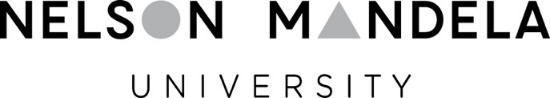 SIGNATURE OF CLAIMANT:  _________________________ DATE: _________________PERSONAL DETAILS PERSONAL DETAILS PERSONAL DETAILS NAME OF CLAIMANT NAME OF CLAIMANT NAME OF CLAIMANT IDENTITY NUMBERIDENTITY NUMBERIDENTITY NUMBERADDRESSADDRESSADDRESSNAME OF MEETING/FUNCTION NAME OF MEETING/FUNCTION NAME OF MEETING/FUNCTION DATE OF MEETING/FUNCTION DATE OF MEETING/FUNCTION DATE OF MEETING/FUNCTION BANKING DETAILSBANKING DETAILSBANKING DETAILSBANKBANKBRANCH CODEBRANCH CODEACCOUNT NUMBERACCOUNT NUMBERACCOUNT TYPE (Savings/Current/Cheque/Other)ACCOUNT TYPE (Savings/Current/Cheque/Other)HONORARIUM (for meeting attendance) R1000 for Chairperson of Council; R850 for Vice Chairperson of Council and for Chairpersons of Council Committees; R750 for members of Council and Council CommitteesHONORARIUM (for meeting attendance) R1000 for Chairperson of Council; R850 for Vice Chairperson of Council and for Chairpersons of Council Committees; R750 for members of Council and Council CommitteesHONORARIUM (for meeting attendance) R1000 for Chairperson of Council; R850 for Vice Chairperson of Council and for Chairpersons of Council Committees; R750 for members of Council and Council CommitteesCLAIM ☐ Yes  ☐ NoAmount = R………………………DONATE (to the Student Meals Fund) ☐ Yes  ☐ NoAmount = R………………………DONATE (to the Student Meals Fund) ☐ Yes  ☐ NoAmount = R………………………TRAVELLING AND OTHER EXPENSES (all necessary receipts to be attached)TRAVELLING AND OTHER EXPENSES (all necessary receipts to be attached)TRAVELLING AND OTHER EXPENSES (all necessary receipts to be attached)Travelling: R3.61 per km x …… kms (include kms travelled)  =  Travelling: R3.61 per km x …… kms (include kms travelled)  =  RAccommodationAccommodationR Car RentalCar RentalROther expenses Other expenses RTOTAL CLAIMEDTOTAL CLAIMEDRFOR OFFICE USE ONLYFOR OFFICE USE ONLYFOR OFFICE USE ONLYFOR OFFICE USE ONLYFOR OFFICE USE ONLYCOST CENTRE NUMBER5170 12055170 12055170 12055170 1205AUTHORISED BYApproved (tick appropriate box)YESNO